2EME TOURREGIONS SUD EST PACALE  15 JANVIER  2022COMPLEXE LERY42 BVD. DE L’EUROPE83500 LA SEYNE SUR MERCONVOCATION			Ouverture de la salle				13h00			Pointage						13h30Début de la compétition				14h00Remise des récompenses				18h00Pointage : Licences			Couleur des balles : Blanches                                       Pass sanitaire obligatoire.Contacts :Philippe MARTIN : 06.61.74.57.25 pmarti170v@noos.frMartin  BONELLI : 06.15.88.90.77  bonelli.martin@wanadoo.frAngela ROERE      : 06.34.82.61.35 angelaroere@gmail.com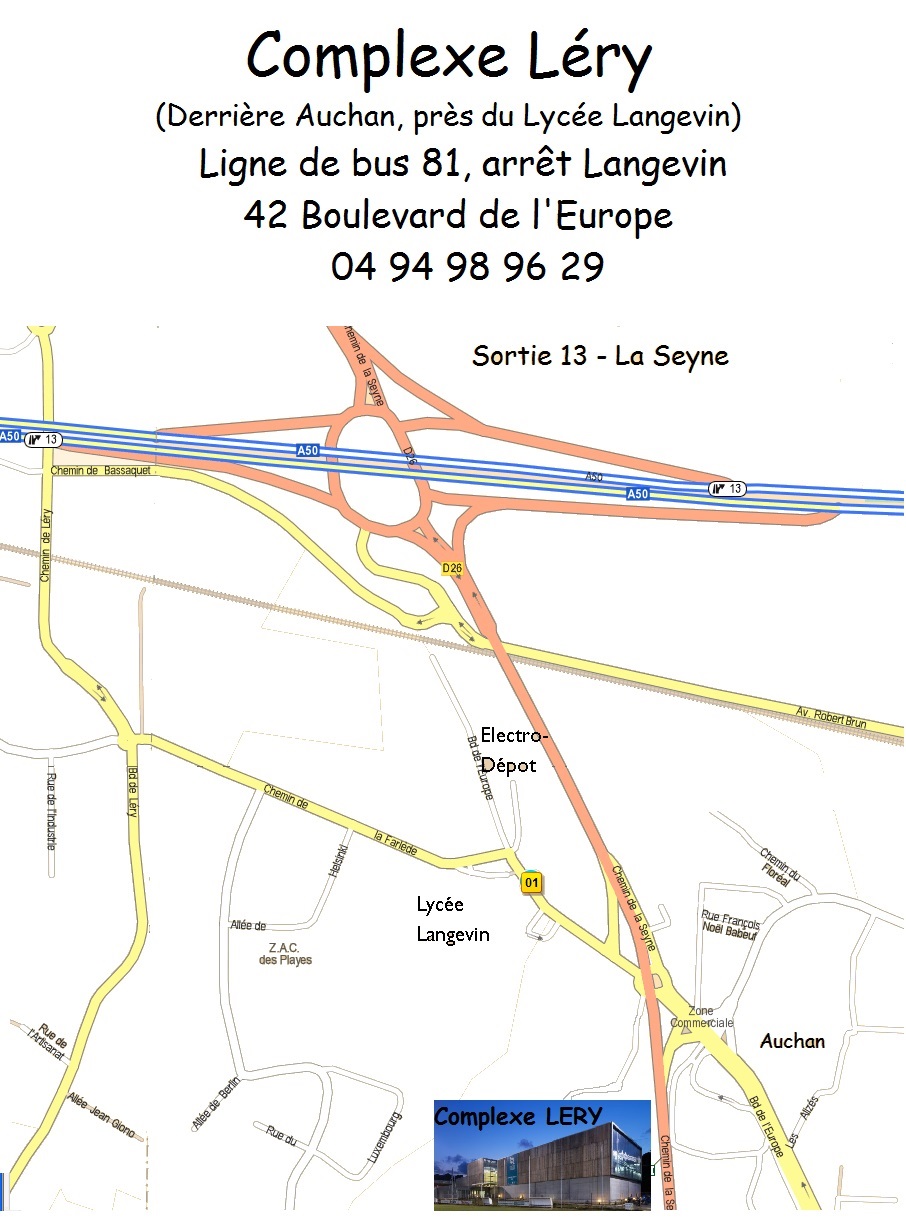 